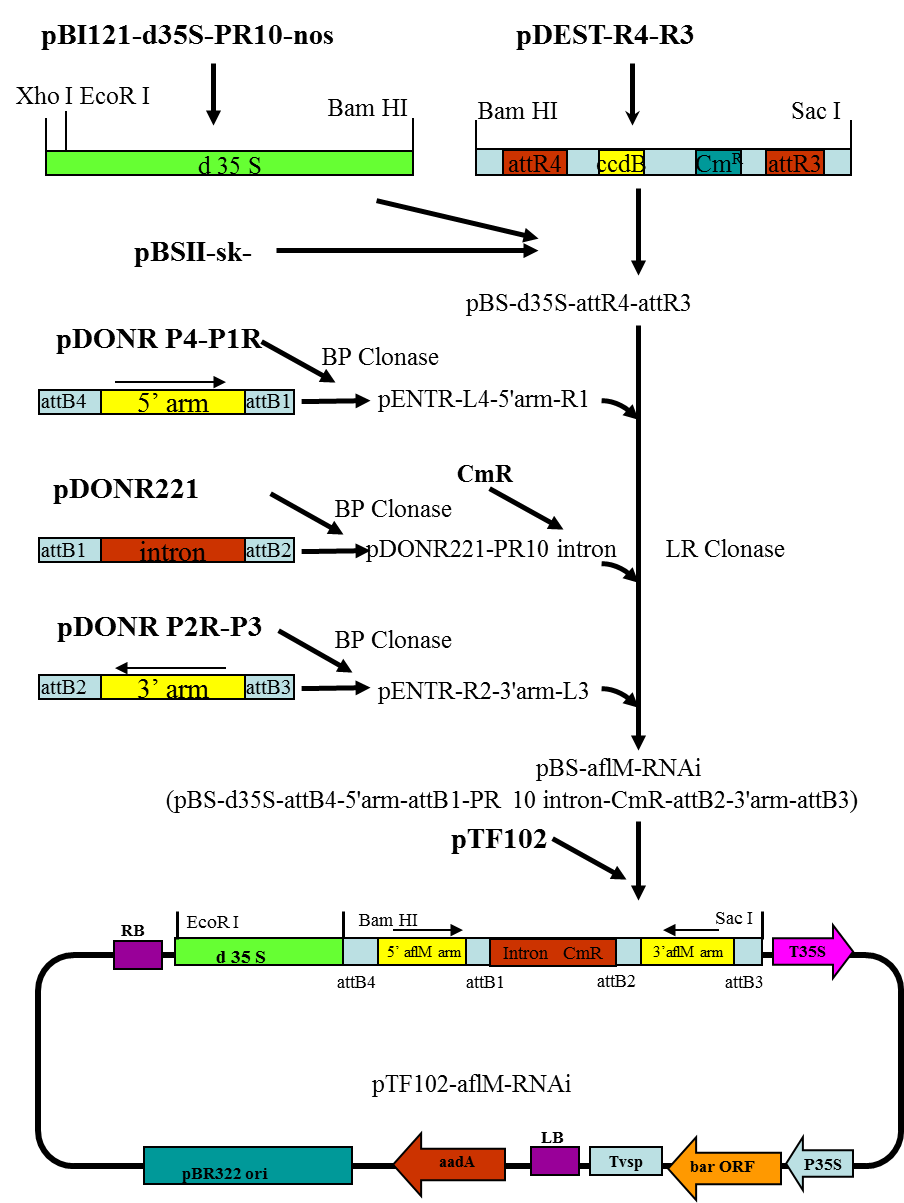 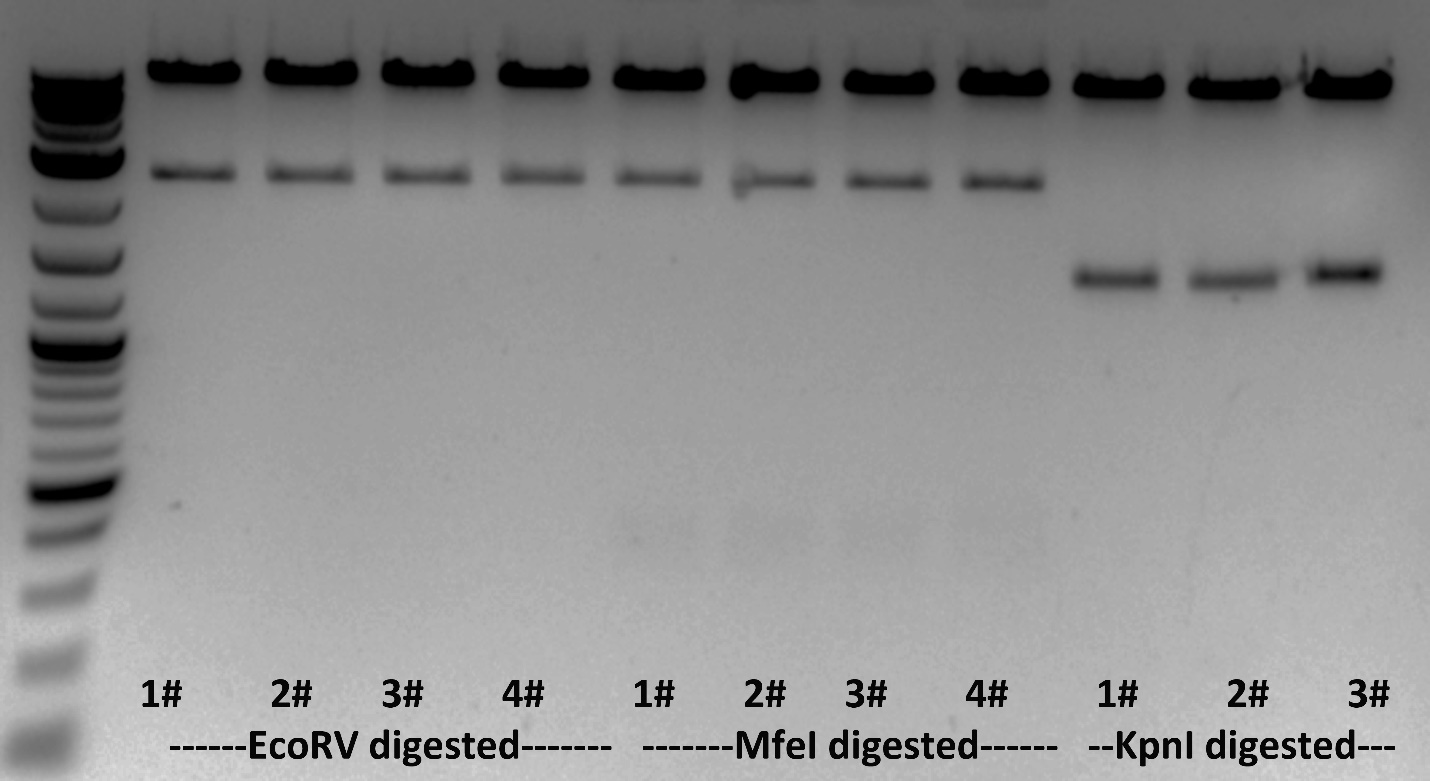 Supplemental Figure 2: Confirming the pTF102-aflM-RNAi construct by digested with EcoR V the expected sizes are 2447 and 9085 bp, Mfe I the expected sizes are 299, 2447, and 8786 bp,  and Kpn I the expected sizes are 1328 and 10204 bp.Supplemental Table 1 List of primers used for constructing the Ti vector for suppressing the aflM and for zygosity and droplet digital PCRItalics letters indicate the homologous recombinant site that attached to the end of the gene specific primer sequences. *: the probes were labeled with FAM (6-fluorescein) or HEX (hexachloro fluorescein) at the 5′end and double quenched with ZEN and Iowa Black FQ (IBFQ).Supplemental Table 2 Variations in T1 kernel number and average kernel weight among the 23 transgenic lines in seven transgenic events of HIGS-aflM in B104 that were produced at Iowa State University.Supplemental Table 3. Number of transgene loci estimated based on genotyping of seedlings developed from self-pollinated T3 generation ears and chi-square analysisThe number of transgene integrations in the genome was estimated based on probability of calculated chi-square Χ2 = ∑ (observed-expected)2 / (expected) exceeding the critical value to reject or accept the null hypothesis of being one or two integrations. Segregation of seedlings with transgene and without (null) is expected to be 3:1 (transgene: null) for single integration or 15:1 for two integrations. Primer nameOligonucleotide sequence (5′→3′)Ver-1-FAACACCCGTGGCCAGTTCVer-1 RATGCCAGGAAGCTCACTACCRT-Ver-F CACCTTTGTTCGCTGCATGRT-Ver-RTGCTCATCGGTGAAAGTCTC Zm18S-FGAGAAACGGCTACCACATCCAZm18S-RACGCGCCCGGTATTGTTATattB4-Ver-FGGGGACAACTTTGTATAGAAAAGTTGAACACCCGTGGCCAGTTC attB1-Ver-RGGGGACTGCTTTTTTGTACAAACTTGATGCCAGGAAGCTCACTACCattB2-Ver-FGGGGACAGCTTTCTTGTACAAAGTGGTTCAAAGGCGAGAGCCAAattB3-Ver-RGGGGACAACTTTGTATAATAAAGTTG AACACCCGTGGCCAGTTCd35S-FATGACGCACAATCCCACTATCCTRNAi-RGCCATACGGAATTCCGGPR10-FCACCTCAGTCATGCCGTTCART-Ver-F (Taq)GACTGCGGAGACAAGAAGATRT-Ver-R (Taq)CTACCTGCTCATCGGTGAAART-Ver-probe*FAM-TTTGGCTGT/ZEN/GTCGCGGGAGTATAT-IBFQRT-Adh1-F (Taq)CGTCGTTTCCCATCTCTTCCT CCRT-Adh1-R (Taq)CCACTCCGAGACCCTCAGTCAdh1-probe* HEX-AATCAGGGC/ZEN/TCATTTTCTCGCTCCTCA-IBFQRT-Bar-FGGAAGTTGACCG TGCTTGTRT-Bar-RGATCTACCATGAGCCCAGAACBar-probe*FAM-CGATGTAGT/ZEN/GGTTGACGATGGTGCA-IBFQEventLine nameNumber of kernels per earKernel weight (g) *(average)AflM-9aflM-9-1130.2226AflM-10aflM-10-11030.1747AflM-10aflM-10-3700.1913AflM-10aflM-10-4570.1508AflM-10aflM-10-5330.1847AflM-11aflM-11-1330.1968AflM-11aflM-11-3160.1809AflM-13aflM-13-1590.1999AflM-13aflM-13-2200.2197AflM-13aflM-13-3830.2011AflM-13aflM-13-4720.1846AflM-13aflM-13-61450.1807AflM-14aflM-14-3530.1980AflM-14aflM-14-4250.2238AflM-14aflM-14-5130.2150AflM-14aflM-14-6470.1637AflM-16aflM-16-2760.2091AflM-16aflM-16-4530.2150AflM-17aflM17-2360.2134AflM-17aflM17-3650.1945AflM-17aflM17-4680.1998AflM-17aflM17-5980.2005AflM-17aflM17-6680.19056EventAflM14AflM14AflM14AflM16AflM16AflM16ObservedExpected(1 locus)Expected(2 loci)ObservedExpected(1 locus)Expected(2 loci)Seedlings with transgene666986.256874.2592.81Seedlings without transgene26235.73124.756.1Total number929292999999X20.5277.052.49109.38P0.4701<0.00010.1142<0.0001Estimated # of integration111111